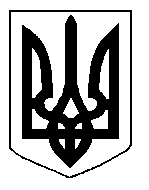 БІЛОЦЕРКІВСЬКА МІСЬКА РАДА	КИЇВСЬКОЇ ОБЛАСТІ	Р І Ш Е Н Н Я
від  29 серпня 2019 року                                                                        № 4231-75-VIIПро розгляд заяви щодо надання дозволу на розробленняпроекту землеустрою щодо відведення земельної ділянки, цільове призначення якої змінюється у власність громадянину Бєлєй Роману ВасильовичуРозглянувши звернення постійної комісії з питань земельних відносин та земельного кадастру, планування території, будівництва, архітектури, охорони пам’яток, історичного середовища та благоустрою до міського голови від 30 липня 2019 року №312/2-17, протокол постійної комісії з питань  земельних відносин та земельного кадастру, планування території, будівництва, архітектури, охорони пам’яток, історичного середовища та благоустрою від 26 липня 2019 року №185, заяву громадянина  Бєлєй Романа Васильовича від 25 червня 2019 року №3605, відповідно до ст.ст. 12, 35, 79-1, 116, 118, 121, 122, ч. 2, 3 ст. 134 Земельного кодексу України, ст. 50 Закону України «Про землеустрій», ст. 24 Закону України «Про регулювання містобудівної діяльності», п.34 ч.1 ст. 26 Закону України «Про місцеве самоврядування в Україні», міська рада вирішила:1. Відмовити в наданні дозволу на розроблення проекту землеустрою щодо відведення земельної ділянки цільове призначення якої змінюється, у власність громадянину Бєлєй Роману Васильовичу з цільовим призначенням 01.05. Для індивідуального садівництва за адресою: вулиця Кирила Стеценка, 22,  орієнтовною площею 0,0266  га, за рахунок земель населеного пункту м. Біла Церква, кадастровий номер: 3210300000:07:001:0022 у зв’язку з невідповідністю місця розташування земельної ділянки згідно Генерального плану м. Біла Церква і Плану зонування території міста Біла Церква, затвердженого рішенням міської ради від  28 березня 2019 року №3567-68-VII «Про затвердження Плану зонування території міста Біла Церква» відповідно до вимог ч. 7 ст. 118 Земельного кодексу України.2. Контроль за виконанням цього рішення покласти на постійну комісію з питань  земельних відносин та земельного кадастру, планування території, будівництва, архітектури, охорони пам’яток, історичного середовища та благоустрою.Міський голова                               	                                                              Г. Дикий